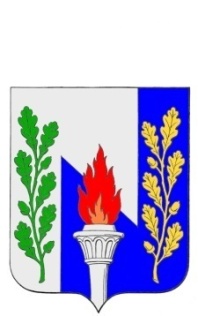 Тульская областьмуниципальное образование рабочий поселок ПервомайскийЩёкинского районаСОБРАНИЕ  ДЕПУТАТОВ 		РЕШЕНИЕот «14»сентября 2022г.							№ 69-234О внесении изменений в Решение Собрания депутатов МО р.п. Первомайский Щекинского района от 31.10.2013 года № 55-265 «Об установлении земельного налога на территории муниципального образования рабочий поселок Первомайский Щекинского района»В соответствии с налоговым кодексом, на основании, ст.14 Федерального закона от 06.10.2013 года № 131-ФЗ «Об общих принципах организации местного самоуправления в Российской Федерации»,на основании статьи 7, 27 Устава муниципального образования рабочий поселок Первомайский Щекинского района, Собрание депутатов МО р.п. Первомайский,РЕШИЛО:Внести в Решение Собрания депутатов МО р.п. Первомайский Щекинского района от 31.10.2013 года №55-265 «Об установлении земельного налога на территории муниципального образования рабочий поселок Первомайский Щекинского района»следующие изменения:пункт 8 дополнить подпунктом следующего содержания:«в) Установить для налогоплательщиков налоговую ставку по уплате земельного налога в размере 50% от текущей ставки земельного налога установленного в отношении земельных участков, предназначенных для размещения торговых центров, торгово-развлекательных центров, с момента вступления в силу настоящего  решения до 31.12.2022 года.»2. Опубликовать настоящее Решение в информационном бюллетене «Первомайские вести» и разместить на официальном сайте администрации МО р.п.Первомайский.3. Настоящее Решение вступает в силу со дня опубликования.Глава муниципального образованиярабочий поселок  ПервомайскийЩекинского района                                                            М.А. Хакимов